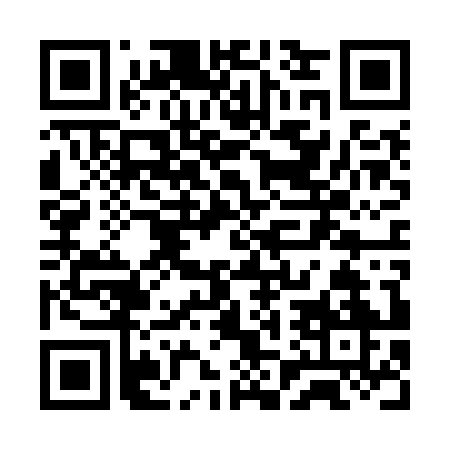 Ramadan times for Birdsville, AustraliaMon 11 Mar 2024 - Wed 10 Apr 2024High Latitude Method: NonePrayer Calculation Method: Muslim World LeagueAsar Calculation Method: ShafiPrayer times provided by https://www.salahtimes.comDateDayFajrSuhurSunriseDhuhrAsrIftarMaghribIsha11Mon5:245:246:4212:534:217:037:038:1612Tue5:255:256:4212:524:217:027:028:1513Wed5:265:266:4312:524:207:017:018:1314Thu5:265:266:4312:524:207:007:008:1215Fri5:275:276:4412:514:196:596:598:1116Sat5:275:276:4412:514:196:586:588:1017Sun5:285:286:4512:514:186:576:578:0918Mon5:285:286:4512:514:186:566:568:0819Tue5:295:296:4612:504:176:556:558:0720Wed5:305:306:4612:504:176:536:538:0621Thu5:305:306:4712:504:166:526:528:0522Fri5:315:316:4712:494:156:516:518:0323Sat5:315:316:4812:494:156:506:508:0224Sun5:325:326:4812:494:146:496:498:0125Mon5:325:326:4912:494:146:486:488:0026Tue5:335:336:4912:484:136:476:477:5927Wed5:335:336:4912:484:126:466:467:5828Thu5:335:336:5012:484:126:456:457:5729Fri5:345:346:5012:474:116:446:447:5630Sat5:345:346:5112:474:116:436:437:5531Sun5:355:356:5112:474:106:426:427:541Mon5:355:356:5212:464:096:416:417:532Tue5:365:366:5212:464:096:406:407:523Wed5:365:366:5312:464:086:396:397:514Thu5:375:376:5312:464:076:386:387:505Fri5:375:376:5412:454:076:376:377:496Sat5:385:386:5412:454:066:366:367:487Sun5:385:386:5412:454:056:356:357:478Mon5:385:386:5512:444:056:346:347:469Tue5:395:396:5512:444:046:336:337:4510Wed5:395:396:5612:444:036:326:327:44